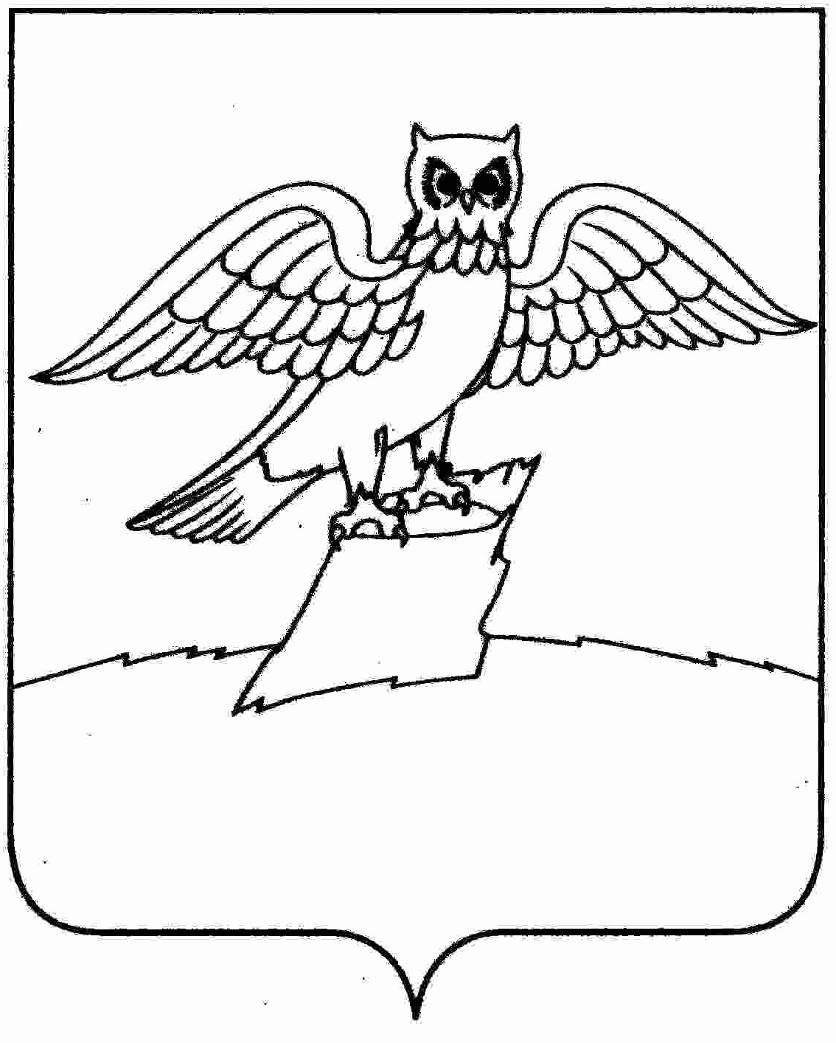 АДМИНИСТРАЦИЯ ГОРОДА КИРЖАЧКИРЖАЧСКОГО РАЙОНАП О С Т А Н О В Л Е Н И Е                                                                                                             ПРОЕКТ                    В целях приведения в соответствие с законодательством и Уставом города Киржач Киржачского района, для уточнения отдельных положений нормативного правового акта П О С Т А Н О В Л Я Ю:1. Внести в постановление главы города Киржач от 09.08.2017 № 800 «Об утверждении Административного регламента предоставления муниципальной услуги по выдаче свидетельства молодой семье о праве на получение социальной выплаты на приобретение (строительство) жилья в рамках реализации долгосрочной муниципальной целевой программы «Обеспечение жильем молодых семей города Киржач на 2015-2020годы» (далее – Регламент) следующие изменения:- в тексте Регламента слова «глава города Киржач» заменить словами «глава администрации города Киржач»;2. Контроль за исполнением данного постановления возложить на заведующего отделом по имуществу и землеустройству.3. Постановление вступает в силу  со дня официального опубликования в районной газете «Красное знамя».Глава администрации                                                               Н.В. СкороспеловаО внесении изменений в постановление главы города Киржач от 09.08.2017 № 800«Об утверждении Административного регламента предоставления муниципальной услуги по выдаче свидетельства молодой семье о праве на получение социальной выплаты на приобретение (строительство) жилья в рамках реализации долгосрочной муниципальной целевой программы «Обеспечение жильем молодых семей города Киржач на 2015-2020годы»